Cette ressource pédagogique permet, à partir des documents comptables :d'analyser les opérations de création (investissement et financement) et de vie courante d'une entreprise.de visualiser  leur  impact dans les documents de synthèse.d'appréhender  la logique de l’organisation comptable.1. Enoncé.1.1. Présentation de l’étude.Au début de l’année N, trois amis Alain, François et Jean discutent d’un projet de création d’une entreprise. Alain vient d’hériter d’un terrain très bien placé au bord d’un lac de montagne, estimé à 30 000 €, François dispose actuellement de 15 000 € et Jean de 5 000 €. Ils étudient, avec l’aide une amie étudiante en GEA, Marie, la possibilité d’aménager un camping sur le terrain et décident de créer l’entreprise « Camping  du Lac ».Des informations complémentaires peuvent être envisagées :Les différents statuts juridiques des entreprises, Les démarches administratives (générales) de création d’une entreprise,Les démarches spécifiques à l’activité de l’entreprise (autorisations particulières…).Après discussions, les associés décident de créer une SARL dont ils seront tous trois gérants.Les démarches administratives sont engagées. Un compte au nom de la société est ouvert à la Banque des Alpes et les apports en numéraire  y sont déposés. Les statuts sont rédigés par le cabinet « ALP-Conseil » et la création est publiée dans le journal local le 1/04/N.1.2. Chronologie des opérations de création.La liste chronologique des opérations engagées pour la création de l’entreprise est communiquée ci-dessous : 1/04 : Création de l’entreprise.2/04 : Un emprunt est obtenu auprès de  la Banque des Alpes pour financer les aménagements et commencer l’activité : Le montant de 80 000 € est versé par la banque le 2 avril (Contrat N°02-200N).Courant Avril, l’entreprise « Travaux 05 » est contactée pour réaliser les constructions (local d’accueil, sanitaires, aire de jeux…). 10/04 : Un devis est fourni pour un montant total de 90 000 €.30/04 : Réception de la facture portant sur les travaux réalisés au cours du mois d’avril. 30/04 : Paiement partiel de l’entreprise « Travaux 05 ».16/05 : Acquisition de matériel informatique et paiement.17/05 : Acquisition d’équipements de bureau.1.3. Activité constatée de juin à septembre.Dès le mois de juin, accueil des premiers clients …Au cours de la saison estivale, les facturations sont constatées sur des bordereaux.01/06 : 	Réception de  la facture du fournisseur d’énergie (Gapelec) concernant le forfait annuel prélevé en début du mois.03/06 :	 Réception de la facture relative au forfait téléphonique bimestriel  prélevé le même.04/06 : 	Achats de différentes fournitures de bureau : stylos, papier, pochettes classement.05/06 : 	Achats de produits d’entretien.30/06 : 	Paiement du solde au fournisseur d’immobilisation Travaux 05.30/06 : 	Bordereau des ventes du mois de juin et encaissement.05/07 :	Paiement par chèque du fournisseur Lav’onet.31/07 : 	Paiement par chèque du fournisseur Buro -05.31/07 : 	Bordereau des ventes du mois de juillet et encaissement.03/08 : 	Réception de la facture relative au forfait téléphonique bimestriel prélevé le même jour.10/08 : 	Achats de produits d’entretien.31/08 : 	Bordereau des ventes du mois d’août et encaissement.10/09 : 	Facture de la consommation d’eau.2. Réalisation de l’étude.2.1. Documents comptables mis à disposition.On met à votre disposition les documents comptables suivants :Document 01 : Statuts publiés au journal local LE 05.Document 02 : Tableau de remboursement de l’emprunt.Document 03 : Devis de l’entreprise TRAVAUX 05.Document 04 : Facture de l’entreprise TRAVAUX 05.Document 05 : Facture du fournisseur LEPLERK Informatique.Document 06 : Facture du fournisseur BURO 05.Document 07 : Quittance du fournisseur Gap-Elec.Document 08 : Factures du fournisseur RFS.Document 09 : Facture du fournisseur PAP-05.Document 10 : Facture du fournisseur LAV’ONET.Document 11 : Bordereau de recettes du mois de juin.Document 12 : Bordereau de recettes du mois de juillet.Document 13 : Facture du fournisseur LAV’ONET.Document 14 : Bordereau de recettes du mois d’août.Document 15 : Facture du fournisseur LEOVIA.2.2. Annexes mises à disposition.On met à votre disposition les annexes suivantes :Annexe 01 : Modèle de tableau d’analyse des opérations.Annexe 02 : Modèle de bordereau de saisie.Annexe 03 : Modèle pour le report dans les comptes.Annexe 04 : Modèle de bilan.Annexe 05 : Modèle de compte de résultat.2.3. Travaux à réaliser.Pour chacune des opérations correspondant aux documents 01 à 15 et en utilisant les annexes mises 01 à 05 mises à disposition :Analyser l’opération suivant une démarche pédagogique choisie (Emploi/Ressource ou Origine/Destination).Procéder à l’enregistrement comptable correspondant sur bordereau de saisie.Effectuer le report dans les comptes de l’entreprise.Evaluer les conséquences sur le patrimoine de l’entreprise en présentant son bilan après chaque opération.Evaluer les conséquences sur l’activité de l’entreprise en présentant son compte de résultat après chaque opération.3. Documents.3.1. Document 1 – Statuts publiés au journal local LE 05.3.2. Document 2 - Tableau de remboursement de l’emprunt.3.3. Document 3 – Devis de l’entreprise TRAVAUX 05.3.4. Document 4 – Facture de l’entreprise TRAVAUX 05.I3.5. Document 5 – Facture du fournisseur LEPLERK Informatique.3.6. Document 6 – Facture du fournisseur BURO 05.3.7. Document 7 – Quittance du fournisseur Gap-Elec.3.8. Document 8 – Factures du fournisseur RFS.3.9. Document 9 – Facture du fournisseur PAP-05.3.10. Document 10 – Facture du fournisseur LAV’ONET.3.11. Document 11 – Bordereau de recettes du mois de juin.3.12. Document 12 – Bordereau de recettes du mois de juillet.3.13. Document 13 – Facture du fournisseur LAV’ONET.3.14. Document 14 – Bordereau de recettes du mois d’août.3.15. Document 15 – Facture du fournisseur LEOVIA.4. Annexes.Les annexes doivent être dupliquées en autant d’exemplaires que de pièce à comptabiliser.4.1. Annexe 01 - Modèle de tableau d’analyse des opérations.4.2. Annexe 02 - Modèle de bordereau de saisie.4.3. Annexe 03 - Modèle pour le report dans les comptes.4.4. Annexe 04 - Modèle de bilan.4.5. Annexe 05 - Modèle de compte de résultat.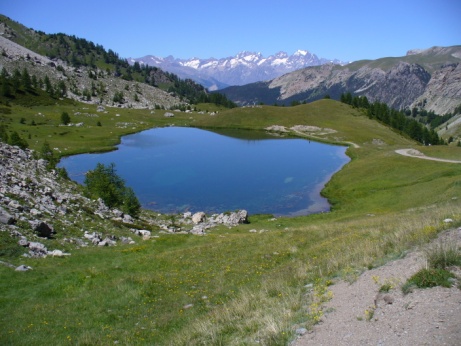 INTRODUCTION A LA GESTION COMPTABLETHEME D’APPLICATIONBANQUE DES ALPES BANQUE DES ALPES BANQUE DES ALPES BANQUE DES ALPES BANQUE DES ALPES BANQUE DES ALPES BANQUE DES ALPES Tableau de remboursement d’un emprunt par amortissements constantsTableau de remboursement d’un emprunt par amortissements constantsTableau de remboursement d’un emprunt par amortissements constantsTableau de remboursement d’un emprunt par amortissements constantsTableau de remboursement d’un emprunt par amortissements constantsTableau de remboursement d’un emprunt par amortissements constantsTableau de remboursement d’un emprunt par amortissements constantsEmprunt accordé à la SARL "Camping du lac"  porté à votre crédit le 2/04Emprunt accordé à la SARL "Camping du lac"  porté à votre crédit le 2/04Emprunt accordé à la SARL "Camping du lac"  porté à votre crédit le 2/04Emprunt accordé à la SARL "Camping du lac"  porté à votre crédit le 2/04Emprunt accordé à la SARL "Camping du lac"  porté à votre crédit le 2/04Emprunt accordé à la SARL "Camping du lac"  porté à votre crédit le 2/04Emprunt accordé à la SARL "Camping du lac"  porté à votre crédit le 2/04 Montant de l'emprunt :  Montant de l'emprunt : 80 000 €Taux annuel en % : Taux annuel en % : 4,00% Durée en années :  Durée en années : 5 Date 1ère échéance : Date 1ère échéance :1/04/N+1AnnéesDates des échéancesCapital du en début  de périodeIntérêtsCapital rembourséIntérêts cumulésAnnuités11/04/N+180 000,003 200,0016 000,003 200,0019 200,0021/04/N+264 000,002 560,0016 000,005 760,0018 560,0031/04/N+348 000,001 920,0016 000,007 680,0017 920,0041/04/N+432 000,001 280,0016 000,008 960,0017 280,0051/04/N+516 000,00640,0016 000,009 600,0016 640,00Destination/EmploiOrigine/RessourcesOrigine/RessourcesMontantMontantBordereau de saisieBordereau de saisieBordereau de saisieBordereau de saisieBordereau de saisieDatesComptesIntitulésDébitCréditTotauxTotauxTotauxCompteCompteDébitCréditDébitCréditCompteCompteDébitCréditDébitCréditBILANBILANBILANBILANBILANBILANACTIFACTIFACTIFPASSIFPASSIFPASSIFACTIF IMMOBILISEACTIF IMMOBILISECAPITAUX PROPRESCAPITAUX PROPRESImmobilisations IncorporellesImmobilisations IncorporellesCapitalImmobilisations CorporellesImmobilisations CorporellesRésultatImmobilisations FinancièresImmobilisations FinancièresACTIF CIRCULANTACTIF CIRCULANTDETTESDETTESStocksEmpruntsCréancesFournisseursDisponibilitésTOTAUXTOTAUXTOTAUXCOMPTE DE RESULTATCOMPTE DE RESULTATCOMPTE DE RESULTATCOMPTE DE RESULTATCOMPTE DE RESULTATCOMPTE DE RESULTATCHARGES CHARGES CHARGES PRODUITS PRODUITS PRODUITS CHARGES EXPLOITATIONCHARGES EXPLOITATIONPRODUITS EXPLOITATIONPRODUITS EXPLOITATIONAchats MarchVente ou prestation de serviceVente ou prestation de serviceAutres Charges externesAutres Charges externesDotations aux amortissementsDotations aux amortissementsCHARGES FINANCIERESCHARGES FINANCIERESPRODUITS FINANCIERSPRODUITS FINANCIERSCHARGES EXCEPTIONNELLESCHARGES EXCEPTIONNELLESPRODUITS EXCEPTIONNELSPRODUITS EXCEPTIONNELSSous TotalSous TotalRESULTAT (Bénéfice)RESULTAT (Perte)TOTAUXTOTAUXTOTAUXTOTAUX